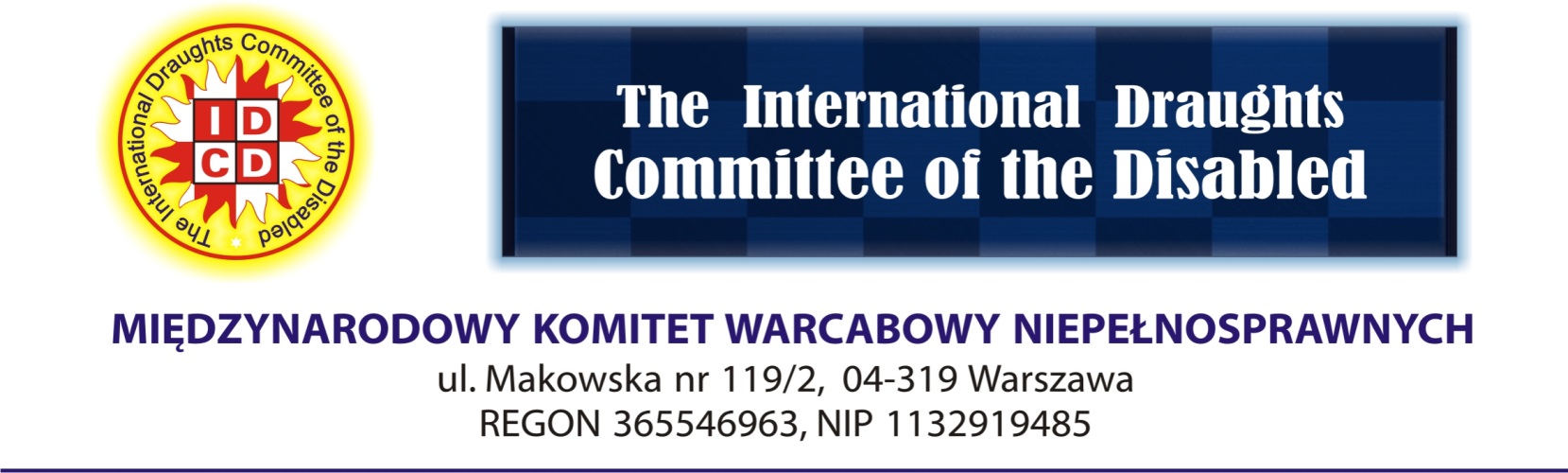 FORM 53rd World Draughts-64 Disabilities Championship (Men – Women – Juniors U23)1st World Draughts-64 Disabilities Championship (Team)Issyk-Kul, Kyrgyzstan, September 03 – 15, 2022REGISTRATION BY TRANSPORTArrival:   	 	 	 	 	              Departure:Date:     _____________ 			President/Secretary (Signature):     ____________________  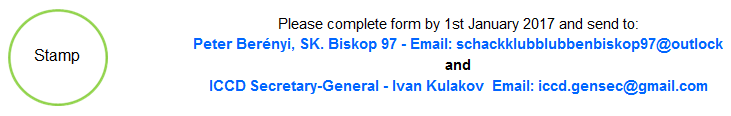 DEADLINE for submission of entry Form 5: August 15, 2022 CountryName of OrganizationContact nameE-MailAddressPhoneArrival  to  AirportArrival  to  AirportArrival  to  AirportArrival  to  AirportDate Time Airline Flight number Departure  from  Airport Departure  from  Airport Date Time Airline Flight number Car / BusCar / BusCar / BusCar / BusDate Time Date Time Transfer from the airport to the hotel and backTransfer from the airport to the hotel and backTransfer from the airport to the hotel and backTransfer from the airport to the hotel and backDateNumber of PersonPrice, EURTotal, EUR03.09.202212 EUR / Person15.09.202212 EUR / Person